REPUBLIKA SLOVENIJA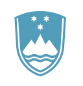 VLADA REPUBLIKE SLOVENIJE                                                                           PREDLOG	Številka:V Ljubljani, dne ______________Na podlagi 93. člena v zvezi 42. členom Zakona o varstvu pred naravnimi in drugimi nesrečami (Uradni list RS, št. 51/06 – uradno prečiščeno besedilo in 97/10) in drugega odstavka 11. poglavja Resolucije o nacionalnem programu varstva pred naravnimi in drugimi nesrečami v letih od 2016 do 2022 (Uradni list RS, št. 75/16) je Vlada Republike Slovenije na __________ redni seji dne _______ pod  točko ________sprejelaNAČRT VARSTVA PRED NARAVNIMI IN DRUGIMI NESREČAMI ZA LETO 2019UVODNačrt varstva pred naravnimi in drugimi nesrečami za leto 2019 je pripravljen v skladu s cilji, usmeritvami in nalogami, določenimi v Resoluciji o nacionalnem programu varstva pred naravnimi in drugimi nesrečami v letih od 2016 do 2022 (Uradni list RS, št. 75/16). Upoštevani so načrtovani najpomembnejši programi in aktivnosti ministrstev ter vladnih služb in sprejeti proračun Republike Slovenije za leto 2019.Delovanje ministrstev in vladnih služb na področju varstva pred naravnimi in drugimi nesrečami v letu 2019 bo usmerjeno k uresničevanju temeljnih ciljev, določenih z nacionalnim programom, to je izboljšanje preventivnih aktivnosti na različnih področjih, povečevanje zmogljivosti opazovalnih omrežij, izboljšanje opremljenosti, učinkovitosti, racionalnosti in odzivnosti ob nesrečah, zlasti tistih, ki jih povzročajo vremenske ujme.Vsi nosilci nalog in odgovornosti na področju varstva pred naravnimi in drugimi nesrečami na državni, regijski ali lokalni ravni morajo leta 2019 pri uresničevanju temeljnih ciljev in nalog iz nacionalnega programa varstva pred naravnimi in drugimi nesrečami zagotoviti, da se nadgradi dosežena raven pripravljenosti za odzivanje ter izvajanje zaščite, reševanja in pomoči ob naravnih in drugih nesrečah ter raven pri odpravi posledic nesreč.TEMELJNI CILJI VARSTVA PRED NARAVNIMI IN DRUGIMI NESREČAMICILJ 1Izhajajoč iz ocen tveganj nadaljevati uveljavljanje stališča, da se pri sprejemanju normativnih, organizacijskih, tehničnih in drugih ukrepov na posameznih področjih upoštevajo preventivni ukrepi, s katerimi se preprečuje nastanek nesreče oziroma se zmanjšajo njene posledice.CILJ 2Nadaljevanje dela pri usklajevanju ocen tveganj za posamezne nesreče in državne ocene tveganj, uveljavitev celovitega ocenjevanja zmožnosti za obvladovanje tveganj in pri spremljanju načrtovanja za obvladovanje tveganj.CILJ 3Nadaljevanje dela pri določitvi ocen ogroženosti zaradi naravnih in drugih nesreč, na podlagi katerih se v načrtih zaščite in reševanja načrtuje odzivanje na nesreče.CILJ 4Nadaljevanje načrtnega povečevanja zmogljivosti in robustnosti opazovalnih omrežij za pravočasno napovedovanje, odkrivanje ter spremljanje nevarnosti naravnih in drugih nesreč, zlasti pa načrtno posodabljanje in povečevanje opazovalnih omrežij za spremljanje potresne dejavnosti. Čim bolj bomo poskušali izkoristiti možnosti sodobnih informacijsko-komunikacijskih tehnologij pri napovedovanju, odkrivanju in spremljanju nevarnosti naravnih in drugih nesreč na nacionalni in evropski ravni.CILJ 5Nadaljevanje reorganizacije sil za ZRP na državni, regijski in lokalni ravni ter v gospodarskih družbah, zavodih in drugih organizacijah glede na sprejete in načrtovane nove normativne in druge rešitve, še posebno zmanjšanje sestave Civilne zaščite in povečanje njene specializacije, povečanje sposobnosti za posebno zahtevne intervencije in za odzivanje na sodobne vire ogrožanja. Stalnica bodo prizadevanja za ustreznejšo ureditev statusa prostovoljnih reševalcev.CILJ 6Nadaljevanje ukrepov in aktivnosti za izboljšanje splošne pripravljenosti na naravne in druge nesreče, ki jih povzročajo sodobni viri ogrožanja, podnebne spremembe ter skrajševanje odzivnih časov tudi s posodobitvijo osebne in skupinske zaščitne reševalne opreme vseh reševalnih služb, vključno s posodobitvijo voznega parka s postopnim nakupom namenskih vozil za posamezne reševalne sestave.CILJ 7Nadaljevanje dograjevanja informacijsko-komunikacijske infrastrukture zaščite in reševanja s postavitvijo kombiniranega sistema državnih zvez TETRA in DMR, logističnih centrov, objektov za usposabljanje in drugih infrastrukturnih zmogljivosti z upoštevanjem prilagoditve delovanja varstva pred naravnimi in drugimi nesrečami morebitnim spremembam v organizaciji in delovanju lokalne samouprave.CILJ 8Dopolnjevanje organiziranosti, opremljenosti in usposobljenosti določenih reševalnih sestavov na ravni države in povečanje njihovih zmogljivosti za reševalno pomoč ob zahtevnih naravnih in drugih nesrečah na območju države oziroma razvoj in povečanje zmogljivosti teh sil za pomoč drugim državam, predvidoma na vsem območju Evrope oziroma za pomoč znotraj EU, vključno s certificiranjem določenih enot po zahtevanih standardih EU in OZN.CILJ 9Načrtno posodabljanje programov usposabljanja, priprava novih programov glede na vire ogrožanja in spremembe na področju organiziranja in opremljanja sil za zaščito, reševanje in pomoč, uvajanje sodobnih oblik usposabljanja, sodelovanje z izobraževalnimi institucijami na področju varstva pred naravnimi in drugimi nesrečami v drugih državah, nadaljevanje razvijanja in uvajanja modela prve psihološke pomoči za ogrožene v nesrečah ter za reševalce, usposabljanje komisij za ocenjevanje škode in priprava programov za predšolsko in šolsko mladino za pridobitev znanja in veščin s področja varstva pred naravnimi in drugimi nesrečami.CILJ 10Nadaljevanje neobveznih oblik usposabljanja prebivalcev za osebno in vzajemno zaščito, posebno s sodobno tehnologijo in aplikacijami (aplikacije za pametne telefone in spletne strani, kratki filmi na spletnih straneh YouTube, Facebook itn.). Izpopolnjevali in dopolnjevali bomo aktivnosti in oblike usposabljanj za predšolsko in šolsko mladino, ki so se pokazale kot ustrezne. Nadaljevali bomo tudi načrtno in organizirano obveščanje javnosti o morebitnih nevarnostih ter različne neobvezne oblike funkcionalnega usposabljanja za ZRP, še posebno za izvajanje osebne in vzajemne zaščite.CILJ 11Nadaljevanje raziskovalnih in razvojnih nalog ter projektov, katerih rezultati bodo odločilno pripomogli k ustreznemu izboljšanju informacijskega in komunikacijskega sistema, k večji učinkovitosti in odzivnosti na sodobne vire ogrožanja ter večnamenskosti uporabe različnih tehničnih in drugih sredstev ter opreme na področju varstva pred naravnimi in drugimi nesrečami.CILJ 12Nadaljevanje programov nacionalnega pomena za izboljšanje priprav na požare v naravnem okolju, za ukrepanje ob izbruhih nevarnih rastlinskih bolezni in škodljivcev, ob nenadnem onesnaženju morja in nenadnem velikem onesnaženju površinskih voda v povodjih, ob poplavah ter ob množičnih prometnih nesrečah in nesrečah v avtocestnih predorih ter ob vremenskih ujmah, posodabljanje gasilske zaščitne in reševalne opreme ter izenačevanje opremljenosti gasilskih in drugih reševalnih služb v občinah s slabšimi materialnimi možnostmi.CILJ 13Reorganiziranje službe nujne medicinske pomoči, vključno s helikoptersko nujno medicinsko pomočjo, in sicer z uvedbo dispečerskih centrov ter urgentnih centrov pri regijskih bolnišnicah, ki bodo skupaj z bolnišnicami sposobni v kratkem času sprejeti povečano število obolelih ali poškodovanih oseb.CILJ 14Dopolnjevanje organiziranosti reševalnih sestavov SV z usklajenim razvojem kadrovskih, tehničnih in drugih zmogljivosti ter različnimi oblikami izobraževanja, usposabljanja in sodelovanja na vajah državne ravni. SV bo kot pomemben dejavnik v sistemu VNDN s svojo pripravljenostjo, usposobljenostjo in organiziranostjo tudi v prihodnosti izvajala zakonsko opredeljene naloge sodelovanja pri ZRP ob naravnih in drugih nesrečah.CILJ 15Na področju varstva pred požarom tudi v prihodnosti razvijati stroko in normativne ureditve na različnih področjih, ki jih združuje Zakon o varstvu pred požarom. Poudariti je treba načrtovanje posegov v prostor in zagotavljanje zadostnih količin vode za gašenje. Povečati je treba vključevanje vsebin s področja varstva pred požari v izobraževalne vsebine na vseh ravneh. Dvigniti je treba raven izvajanja ukrepov varstva pred požarom na vseh ravneh in strukturah s poudarkom na analizi stroškov in koristi (tako imenovani cost benefit). Posebno je treba biti pozoren na vgrajene sisteme aktivne požarne zaščite in izvajalce posameznih ukrepov varstva pred požarom tudi z vidika pooblastil in prostega pretoka storitev na notranjem trgu. Z vidika prepoznavanja potreb in predvsem upravičenosti nekaterih preventivnih ukrepov varstva pred požarom je treba začeti izvajati aktivnosti na področju požarnega preiskovanja.CILJ 16Poskrbeti za nadaljnje izboljšanje mednarodnega sodelovanja in aktivno vlogo Slovenije na področju varstva pred naravnimi in drugimi nesrečami, skladno s sprejetimi dvostranskimi in večstranskimi sporazumi; prednostno s sosednjimi državami in ključnimi državami članicami EU ter kot razvojna pomoč državam Zahodnega Balkana; v regionalnih pobudah, prednostno v Jugovzhodni Evropi oziroma na Zahodnem Balkanu, znotraj sodelovanja držav Alpske, Podonavske in Jadransko-jonske makro regije; zagotavljanje nadaljnje aktivne vloge Slovenije v mehanizmu civilne zaščite EU ter razvoj področja skladno s sprejetimi smernicami in posameznimi sektorskimi predpisi (nesreče z nevarnimi snovmi, enotna evropska številka za klic v sili 112 idr.), prednostno tudi v obliki sodelovanja v evropskih projektih; krepitev sodelovanja v okviru Združenih narodov, predvsem na področju zmanjševanja tveganj v vseh fazah obvladovanja nesreč, skladno s Sendajskim okvirnim akcijskim načrtom za zmanjšanje tveganj nesreč za obdobje 2015–2030; sodelovanje v Natu na področju civilnega kriznega načrtovanja, sodelovanje v drugih mednarodnih okvirih glede na zmožnosti.CILJ 17Vzpostaviti učinkovit usklajevalni mehanizem za nadaljnje uspešno sodelovanje Slovenije v mednarodnih reševalnih operacijah in dajanje pomoči drugim državam ob večjih nesrečah, skladno z zmožnostmi ter prednostno znotraj mehanizma civilne zaščite EU ter sistema OZN za odzivanje na nesreče.NALOGE PO POSAMEZNIH PODROČJIHZAKLJUČEKPrograme in naloge iz državne pristojnosti, določene v tem načrtu, upoštevajo pri svojem delovanju nevladne organizacije, ki delujejo v skladu s predpisi v sistemu varstva pred naravnimi in drugimi nesrečami, ter občine pri sprejemanju svojih programov varstva pred naravnimi in drugimi nesrečami. Vlada Republike Slovenije bo po potrebi ta načrt med letom še dopolnila.	Stojan Tramte,	GENERALNI SEKRETARUporabljene kratice nosilcev in sodelujočih:ARSO – Agencija RS za okoljeDRI - DRI upravljanje investicijDRSI - Direkcija RS za infrastrukturoDRSV - Direkcija RS za vodeDTP - Državna tehnična pisarna TolminEDP – Elektro distribucijska podjetjaELES - Sistemski operater prenosnega omrežja na območju Republike SlovenijeELME - Inštitut Jožef Štefan - Ekološki laboratorij z mobilno enotoGeoZS - Geološki zavod SlovenijeGEŠP – Gasilske enote širšega pomenaGPU – generalna policijska upravaGRZS - Gorska reševalna zveza SlovenijeGZ – gasilska zvezaGZS – Gasilska zveza SlovenijeHNMP - Helikopterska nujna medicinska pomočIRSVNDN - Inšpektorat RS za varstvo pred naravnimi in drugimi nesrečamiJZS - Jamarska zveza SlovenijeKGZS - Kmetijsko gozdarska zbornica SlovenijeMDDSZ - Ministrstvo za delo, družino, socialne zadeve in enake možnostiMEEL - Zavod za zdravstveno varstvo Maribor - Mobilna enota ekološkega laboratorijaMF – Ministrstvo za financeMGRT - Ministrstvo za gospodarski razvoj in tehnologijoMK - Ministrstvo za kulturoMKGP - Ministrstvo za kmetijstvo, gozdarstvo in prehranoMNZ – Ministrstvo za notranje zadeveMO – Ministrstvo za obramboMOP - Ministrstvo za okolje in prostorMZ – Ministrstvo za zdravjeMZI – Ministrstvo za infrastrukturoMZZ – Ministrstvo za zunanje zadeveNIJZ – Nacionalni inštitut za javno zdravjeNMP – Nujna medicinska pomočPGE – Poklicna gasilska enotaPGE – Poklicne gasilske enoteRKS – Rdeči križ SlovenijeSGRZS - Skupnost gasilsko reševalnih zavodov SlovenijeSile ZRP – Sile za zaščito, reševanje in pomočSODO - Sistemski operater distribucijskega omrežjaSOS - Skupnost občin SlovenijeSV – Slovenska vojskaSZD - Slovensko zdravniško društvoSZD, Slovensko zdravniško društvoSZPV - Slovensko združenje za požarno varstvoSŽ – družba SŽ-Infrastruktura, d.o.oTKI - TKI Hrastnik - Enota za zaščito in reševanje ob nesrečah s kloromUKC – Univerzitetni klinični centerUKC Ljubljana – Univerzitetni klinični center LjubljanaUKP - Uprava kriminalistične policijeURSJV - Uprava RS za jedrsko varnostURSK - Urad Republike Slovenije za kemikalijeURSP - Uprava RS za pomorstvoURSVS - Uprava Republike Slovenije za varstvo pred sevanjiURSZR  Uprava RS za zaščito in reševanjeUVHVVR - Uprava za varno hrano, veterinarstvo in varstvo rastlinUzP – Uprava za pomorstvoZAG - Zavod za gradbeništvoZGS – Zavod za gozdove SlovenijeZMOS - Združenje mestnih občin SlovenijeZOS - Združenje občin SlovenijeZRP – zaščito reševanje in pomočZSPG - Združenje slovenskih poklicnih gasilcevZVD – Zavod za varstvo pri deluZVKDS - Zavod za varstvo kulturne dediščine SlovenijeZZ – Zdravniška zbornicaZap.št.NalogaIzvajanjeciljaNosilecSodelujočiOcenavrednosti (EUR)Proračunska postavkaRokuresničitve1 PREVENTIVNE DEJAVNOSTI1 PREVENTIVNE DEJAVNOSTI1 PREVENTIVNE DEJAVNOSTI1 PREVENTIVNE DEJAVNOSTI1 PREVENTIVNE DEJAVNOSTI1 PREVENTIVNE DEJAVNOSTI1 PREVENTIVNE DEJAVNOSTI1 PREVENTIVNE DEJAVNOSTIOsveščanje prebivalcev za izvajanje preventivnih ukrepov in ukrepov osebne ter vzajemne zaščite in usposabljanje strokovne javnosti.1 in 10MO, URSZRPosebna namenska sredstva niso predvidenaDecember2019Ažuriranje ocen tveganja za nesreče, ocen zmožnosti obvladovanja tveganj za nesreče, koordiniranje.2MO, URSZRMinistrstvaPosebna namenska sredstva niso predvidenaDecember2019Sistemske spremembe pri vgrajenih sistemih aktivne požarne zaščite.15MO, URSZRIRSVNDNPosebna namenska sredstva niso predvidenaDecember2019Izdaja strokovne revije Ujma.1MO, URSZR30.000153179December2019Ukrepi Programa razvoja podeželja 2014–2020:naložbe v preprečevanje in blaženje posledic naravnih nesreč na kmetijskih gospodarstvih, in sicer v nakup in postavitev mrež proti toči ter rastlinjakov, ureditev novih ter tehnološke posodobitve obstoječih namakalnih sistemov, ki so namenjeni enemu uporabniku in nakup namakalne opreme;naložbe v infrastrukturo, povezane z razvojem in prilagoditvijo kmetijstva in gozdarstva-ureditev novih ter tehnološke posodobitve obstoječih namakalnih sistemov, ki so namenjeni več uporabnikom.1 in 12MKGP10.000.000140021 in140022December 2020Svetovanje na področju naravnih nesreč:seznanjanje kmetovalcev z možnostjo zavarovanja kmetijske pridelave in obveščanje o novostih v zvezi s tem seznanjanje kmetovalcev s preventivnimi ukrepi pred naravnimi nesrečami in možnostmi blaženja posledic naravnih nesreč priprava tehnoloških navodil za ukrepe po naravnih nesrečah glede na vrsto in obseg naravne nesreče, individualno svetovanje agrotehničnih ukrepov za zmanjšanje škode po naravni nesreči,spremljanje stanja na terenu in zbiranje podatkov o škodi v kmetijstvu po naravnih nesrečah. ter pomoč pri ocenjevanju škode po naravnih nesrečah.1 in 12MKGPKGZS inJavna služba kmetijskega svetovanja105.000256010 in131710December 2019Sofinanciranje zavarovalne premije za zavarovanje:primarne kmetijske proizvodnje, in sicer za zavarovanje posevkov, nasadov in plodov pred nevarnostjo toče, požara, udara strele, pozebe, poplave in viharja,živali na kmetijskem gospodarstvu pred nevarnostjo pogina zaradi bolezni, zakola živali na kmetijskem gospodarstvu z veterinarsko napotnico ali usmrtitve živali zaradi bolezni in ekonomskega zakola zaradi bolezni tergojitve vodnih živali v ribogojnih objektih za primer pogina zaradi bolezni.1 in 12MKGP3.900.000952810December 2019Financiranje izvedbe protipožarnih ukrepov v požarno ogroženih gozdovih: gradnja in vzdrževanje protipožarnih presek, zidov in protipožarnih stez na Krasu in gozdovih z zelo veliko in veliko požarno ogroženostjo,nabava in postavljanje protipožarnih tabel in objava drugih opozoril za požarno ogroženost gozdov;12MKGPZGS150.000632910December 2019Potekale bodo aktivnosti za posodobitev Smernic za delovanje sistema nujne medicinske pomoči ob množičnih nesrečah.1 in 13MZSZD, Sekcija UZN/MRMI – Ukrepanje zdravstva obvelikih nesrečah5.0006856December 2019Priprava Smernic za delovanje služb NMP ob kemijskih, bioloških, radioloških in jedrskih nesrečah - postopkovnik, tisk.1 in 13MZNIJZ,URSVS,URSK inZZ5.0006529December 2019Izdelava Načrta ukrepanja in ravnanja v primeru naravne ali druge nesreče za izbran muzej – izdelava testnega primera.1MKSlovensko združenje za požarno varstvo,Zavod za varstvo kulturnodediščine Slovenije inzbrani muzejPosebna namenska sredstva niso predvidenaDecember 2019Oblikovanje predloga sistemske rešitve, ki bi omogočila nemoteno preskrbo z električno energijo in bo določila naloge ključnih deležnikov elektro operaterjev ELES in SODO, Agencije za energijo, EDP ter dobaviteljev električne energije, vključno z določitvijo virov in plačnikov dodatnih stroškov zaradi oskrbe s pomočjo električnih agregatov.1 in 6ELESEDP,SODO,MZI inAgencija za energijoPosebna namenska sredstva niso predvidenaDecember 2019Pregled obratov, ki imajo okoljevarstveno dovoljenja.(Sklep Vlade RS z dne 25. 7. 2017).16Inšpektorati RS za: VNDN, okolje in prostor, kemikalije,Infrastrukturo in ARSOPosebna namenska sredstva niso predvidenaDecember 2019Ukrepi za zmanjšanje požarne ogroženosti proge na odseku Divača–Koper (gradnja dodatnih protipožarnih zidov, protipožarna zaščita brežin, vgradnja javljalnikov toplotnih preobremenitev tekalnih elementov pred odseki proge z veliko in zelo veliko požarno ogroženostjo, nadzirani požigi mrtve vegetacije v progovnem in požarnem varnostnem pasu, vzpostaviti omejitve začasne ali trajne ter drugi redni preventivni ukrepi varstva pred požarom).5DRSISŽ – infrastruktura,ObalnaGZ Koper inKraška GZ600.000Projekt2431-18-0134 Zamenjave-vzdrževanje železniške infrastrukturePP 153192 - Vzdrževanje železniške infrastruktureGradnjaprotipožar-nih zidov,december20202 OPAZOVALNI, INFORMACIJSKI, KOMUNIKACIJSKI, LOGISTIČNI IN DRUGI SISTEMI2 OPAZOVALNI, INFORMACIJSKI, KOMUNIKACIJSKI, LOGISTIČNI IN DRUGI SISTEMI2 OPAZOVALNI, INFORMACIJSKI, KOMUNIKACIJSKI, LOGISTIČNI IN DRUGI SISTEMI2 OPAZOVALNI, INFORMACIJSKI, KOMUNIKACIJSKI, LOGISTIČNI IN DRUGI SISTEMI2 OPAZOVALNI, INFORMACIJSKI, KOMUNIKACIJSKI, LOGISTIČNI IN DRUGI SISTEMI2 OPAZOVALNI, INFORMACIJSKI, KOMUNIKACIJSKI, LOGISTIČNI IN DRUGI SISTEMI2 OPAZOVALNI, INFORMACIJSKI, KOMUNIKACIJSKI, LOGISTIČNI IN DRUGI SISTEMI2 OPAZOVALNI, INFORMACIJSKI, KOMUNIKACIJSKI, LOGISTIČNI IN DRUGI SISTEMIPrenova in vzpostavitev sistema javnega alarmiranja na območjih pomembnega vpliva poplav (postavitev 98 siren javnega alarmiranja na območjih pomembnega vpliva poplav) (projekt, za katerega so predvidena kohezijska sredstva).4MO, URSZRMOP1.499.400160034 in160035December 2020Izgradnja sistema TETRA kot dela celotnega hibridnega sistema digitalnega radijskega omrežja državnih organov. Na sistemski ravni se bo TETRA povezal z radijskim sistemom DMR.7MNZ,PolicijaMZ inMO, URSZRCena vmesnika na strani sistema TETRA je že vključena v nov projekt TETRA9612 Maj2020Dograditev enotnega digitalnega radijskega omrežja državnih organov Republike Slovenije – sistem DMR.7 in 13MZMO, URSZR1.180.3563564 in 875December 2019Vzpostavitev dispečerske službe zdravstva z dispečerskima centroma Ljubljana in Maribor.7, 8 in 13MZUKC LJ3.065.3403564 in 875December 2019Nadgradnja cestno-vremenskega informacijskega sistema s specifičnimi modeli za napovedovanje stanja cestišča ter za opozarjanje na možnost pojava poledice in žleda, kakor tudi nadgradnja vremenskega informacijskega sistema za področje železniške infrastrukture, ki bi ga uporabljal tudi upravljavec. Vzpostavljena bo mreža točk, za katere se bo pripravljala zelo kratkoročna avtomatizirana napoved.V sklopu cestno–vremenskega sistema je bil vzpostavljen informacijski sistem, ki za vsako geografsko točko na ozemlju Republike Slovenije projicira kratkoročno vremensko napoved za 12 ur vnaprej z meteorološkimi parametri kot so temperatura zraka, temperatura tal, temperatura rosišča, relativna vlažnost zraka, veter, količina padavin in vrsta padavin. Takšni podatki omogočajo izvajalcu zimske službe lažje in bolj natančno odločanje glede izvajanja zimske službe in s tem povezano manjše tveganje za nenadni pojav poledice na posameznih delih vozišča.Informacijski sistem zajema podatke cestno–vremenskih postaj kot tudi meteoroloških izračunov ARSO. Podatki, zabeleženi na cestno–vremenskih postajah, so dostopni tudi ARSO.Cilj za v naprej je povečanje količine cestno–vremenskih podatkov in s tem povezano povečati natančnost projekcije vremenskih pojavov.4 in 11DRSIMO, URSZR inARSO50.000403610Trajna nalogaNadgradnja cestno-vremenskega informacijskega sistema s specifičnimi modeli za napovedovanje stanja cestišča ter za opozarjanje na možnost pojava poledice in žleda, kakor tudi nadgradnja vremenskega informacijskega sistema za področje železniške infrastrukture, ki bi ga uporabljal tudi upravljavec. Vzpostavljena bo mreža točk, za katere se bo pripravljala zelo kratkoročna avtomatizirana napoved.V sklopu cestno–vremenskega sistema je bil vzpostavljen informacijski sistem, ki za vsako geografsko točko na ozemlju Republike Slovenije projicira kratkoročno vremensko napoved za 12 ur vnaprej z meteorološkimi parametri kot so temperatura zraka, temperatura tal, temperatura rosišča, relativna vlažnost zraka, veter, količina padavin in vrsta padavin. Takšni podatki omogočajo izvajalcu zimske službe lažje in bolj natančno odločanje glede izvajanja zimske službe in s tem povezano manjše tveganje za nenadni pojav poledice na posameznih delih vozišča.Informacijski sistem zajema podatke cestno–vremenskih postaj kot tudi meteoroloških izračunov ARSO. Podatki, zabeleženi na cestno–vremenskih postajah, so dostopni tudi ARSO.Cilj za v naprej je povečanje količine cestno–vremenskih podatkov in s tem povezano povečati natančnost projekcije vremenskih pojavov.4 in 11DRSIMO, URSZR inARSO20.000Projekt 2431-17-0066 intervencijski ukrepiTrajna naloga3 ZMOGLJIVOSTI IN SILE ZA ZAŠČITO, REŠEVANJE IN POMOČ3 ZMOGLJIVOSTI IN SILE ZA ZAŠČITO, REŠEVANJE IN POMOČ3 ZMOGLJIVOSTI IN SILE ZA ZAŠČITO, REŠEVANJE IN POMOČ3 ZMOGLJIVOSTI IN SILE ZA ZAŠČITO, REŠEVANJE IN POMOČ3 ZMOGLJIVOSTI IN SILE ZA ZAŠČITO, REŠEVANJE IN POMOČ3 ZMOGLJIVOSTI IN SILE ZA ZAŠČITO, REŠEVANJE IN POMOČ3 ZMOGLJIVOSTI IN SILE ZA ZAŠČITO, REŠEVANJE IN POMOČ3 ZMOGLJIVOSTI IN SILE ZA ZAŠČITO, REŠEVANJE IN POMOČa. Ocene ogroženosti (tveganj) in načrti zaščite ter reševanjaa. Ocene ogroženosti (tveganj) in načrti zaščite ter reševanjaa. Ocene ogroženosti (tveganj) in načrti zaščite ter reševanjaa. Ocene ogroženosti (tveganj) in načrti zaščite ter reševanjaa. Ocene ogroženosti (tveganj) in načrti zaščite ter reševanjaa. Ocene ogroženosti (tveganj) in načrti zaščite ter reševanjaa. Ocene ogroženosti (tveganj) in načrti zaščite ter reševanjaPriprava in posodabljanje ocen ogroženosti in načrtov zaščite ter reševanja za primer jedrske in radiološke nesreče, žleda, potresa, nevarnih snovi.3MO, URSZRMinistrstvaPosebna namenska sredstva niso predvidenaDecember 2019Izdelava novega Načrta dejavnosti MNZ ob velikih požarih v naravnem okolju.3MNZPolicijaPosebna namenska sredstva niso predvidenaJanuar 2019Posodobitev ocene tveganja za terorizem.3MNZDržavni koordinacijski organPosebna namenska sredstva niso predvidenaJunij 2019Ažuriranje vseh načrtov dejavnosti Ministrstva za notranje zadeve.3MNZPolicijaPosebna namenska sredstva niso predvidenaDecember 2019Posodobitev koncepta in ažuriranje načrtov dejavnosti policijskih uprav ob naravnih in drugih nesrečah.3PolicijaMNZ DPDVN SVNPosebna namenska sredstva niso predvidenaDecember 2019b. Zaloge materialnih sredstevb. Zaloge materialnih sredstevb. Zaloge materialnih sredstevb. Zaloge materialnih sredstevb. Zaloge materialnih sredstevb. Zaloge materialnih sredstevb. Zaloge materialnih sredstevIzvedba javnih naročil za vzdrževanje, popolnitev in dopolnitev DRMS ter sredstev in opreme državnih enot (po finančnem načrtu).6 in 12MO, URSZR3.438.7805844November 2019c. Sile za zaščito, reševanje in pomočc. Sile za zaščito, reševanje in pomočc. Sile za zaščito, reševanje in pomočc. Sile za zaščito, reševanje in pomočc. Sile za zaščito, reševanje in pomočc. Sile za zaščito, reševanje in pomočc. Sile za zaščito, reševanje in pomočVzdrževanje pripravljenosti enote za iskanje in reševanje v jamah (CSAR) za evropski prostovoljni nabor vnaprej odrejenih zmogljivosti držav članic v mehanizmu Unije za CZ.8MO, URSZRJamarska reševalna služba 40.000170232 in170233December 2019Izvajanje projekta za povečevanje zmogljivosti ob poplavah – enote za prečrpavanje večjih količin vode (projekt HCP).5 in 8MO, URSZRGZS inSGRZS2.500.000 Projekt še ni odobren (ni PP)December 2025Priprava in izvedba javnega naročila za nakup dekontaminacijskih postaj za GEŠP in CZ.6MO, URSZRMO,GEŠP,ELME,MEEL,ZVD inSV 500.000Požarni sklad,5844December 2020Nabava osebne in skupinske zaščitne opreme za izvajanje ukrepa varstva pred NUS. 1, 6 in 8MO, URSZR300.0005844December 2019Nabava specialistično – tehnične opreme za potrebe izvajanja ukrepa varstva pred NUS.1, 6 in 8 MO, URSZR700.0005844December 2020Zagotavljanje razpoložljivosti, opremljenosti, usposobljenosti in popolnjenosti sil za zaščito reševanje in pomoč ter organizacijsko-tehničnih pogojev za njihovo delovanje/ukrepanje ob nesrečah.6 in 8MO, URSZRSile za ZRP8.300.0006309December 2019Identifikacija žrtev množičnih nesreč, posodobitev in uskladitev identifikacijskega postopka.5 in 8MO, URSZRISM,Policija,Delovna skupina za identifikacijo žrtev množičnih nesreč inUKP GPUPosebna namenska sredstva niso predvidenaDecember 2019Sodelovanje z Slovensko policijo na osnovi medsebojnega sporazuma o sodelovanju (sporazum MORS – MNZ).1, 6 in 8 MO, URSZRPolicija 20.000153179December 2019Izvajanje operativnih ukrepov varstva pred NUS na območju RS. 1, 6 in 8MO, URSZRDEvNUS, Policija inSV700.0006278December 2019Zagotavljanje psihološke pomoči pripadnikom sil za zaščito, reševanje in pomoč.6 in 8MO, URSZRSlužba za psihološko pomoč inRKS10.0006278December 2019Oblikovanje predloga spremembe dejavnosti širšega pomena.5 in 8Delovna skupina za GEŠPMO, URSZR, ZSPG inGZSPosebna namenska sredstva niso predvidenaDecember 2019Nadgradnja organizacije in vodenja večjih iskalnih akcij pogrešanih oseb v sodelovanju z enotami za zaščito, reševanje in pomoč (vodniki reševalnih psov, GRS, JRS, gasilci).8MNZ,PolicijaMO, URSZR insile ZRPPosebna namenska sredstva niso predvidenaDecember 2019Za potrebe ukrepanja ob kemijskih, bioloških, radioloških in jedrskih nesrečah bo pregledana in dokupljena osebna varovalna oprema za zdravstvene delavce.6 in 13MZZZ70.0006529December 2019Nakup ekološkega plovila za varovanja obalnega morja, ki bo ob onesnaženju morja sposobno pobrati do 15 m3 zaoljenih vod in trdih delcev.8 in 12URSPURSZR1.520.000383010 – Oprema za varnost pomorskega prometa in 140090 – Nakup opreme – sredstva odškodninJanuar 2019Identifikacija primernih prostorov za selitev centralnega reševalnega skladišča, edinstvenega jamarskega katastra, knjižnice in arhiva.7JZSMOP inMO, URSZR8.000December 2019Izvajanje postopkov za vzpostavitev regijskega reševalnega centra Murska Sobota.1, 5, 6, 8, 11, 12 in 15Mestna občina Murska SobotaČezmejniprojekt SLO, HR, A,MO, URSZR10.000December 2025Nakup zaščitno-reševalne opreme za posredovanje ob nesrečah v predorih Sten in Ljubelj (dogovor DRSI in URSZR).6 in 12DRSIMO, URSZR60.431403810December 2019Oblikovanje predloga rešitve ter nakup opreme za posredovanje ob nesrečah v daljših železniških predorih (npr. Karavanke, Bohinjski predor in Semič) oziroma železniški infrastrukturi v Sloveniji.6 in 12DRSIMO, URSZR indelovna skupina300.000153192December 2019Posodabljanje osebne in specialne reševalne opreme za reševanje iz jam in izza sifonov, sotesk, žičnic ter visokih objektov in drugih težko dostopnih območij ter posodobitev voznega parka s postopno nabavo novih namenskih vozil za posamezne reševalne centre Jamarske reševalne službe.6 in 8JZSMO, URSZR70.00063098833December 2019Nadaljevali se bosta izpopolnjevanje in vzdrževanje hidrološkega prognostičnega sistema za sprotno napovedovanje pretokov rek v Sloveniji.4MOP, ARSO25.000Sredstva planirati za 2020December 2022Uvedba nadgradnje operativnega prenosa hidroloških napovedi in napovedi visokovodnih razmer v barvni kodi ter hidroloških opozoril z ARSO na CORS ter njihovo vključevanje v redne in izredne biltene ter posredovanje opozoril do lokalne ravni.4MOP, ARSOMO, URSZRPosebna namenska sredstva niso predvidenaFebruar 20194 IZOBRAŽEVANJE IN USPOSABLJANJE4 IZOBRAŽEVANJE IN USPOSABLJANJE4 IZOBRAŽEVANJE IN USPOSABLJANJE4 IZOBRAŽEVANJE IN USPOSABLJANJE4 IZOBRAŽEVANJE IN USPOSABLJANJE4 IZOBRAŽEVANJE IN USPOSABLJANJE4 IZOBRAŽEVANJE IN USPOSABLJANJE4 IZOBRAŽEVANJE IN USPOSABLJANJEIzvedba vaj državnega pomena, in regijskih vaj.9MO, URSZRMZ,ZZ, SZD, Sekcija UZN/MRMI –Ukrepanje zdravstva ob velikih nesrečahministrstva, občine,društva, organizacije,zdravstveni zavodi45.00020.000153179 in62786529 (MZ)December 2019Proučena bo možnost dopolnitev učnih programov in tečajev za prostovoljne in poklicne gasilce z vsebinami varstva kulturne dediščine.9MO, URSZRMK,GZS,ZSPG,ZVKDS inSZPVPosebna namenska sredstva niso predvidenaDecember 2020Izvedba štabne vaje EU za module civilne zaščite, za enote za tehnično podporo in pomoč ter za ekipe EU za oceno stanja.9MO, URSZR39.500130140December 2019Izvedba temeljnih tečajev EU za module (MBC) in za tehnične strokovnjake (TEC) - 12 tečajev.9MO, URSZR650.0009974December 2019Izvedba tečajev EK in UN za strokovnjake za ukrepanje ob okolijskih nesrečah in upravljanja nastanitvenih centrov.9MO, URSZR86.000170232 in170233December 2019Izvedba usposabljanja 26. generacije kandidatov za pridobitev poklica gasilec.14MO, URSZRZSPG,PGE,168.0005888 in6551Junij2019Permanentno usposabljanje zaupnikov in pripadnikov Službe za psihološko pomoč.8 in 9MO, URSZRPGE,GZS,RKS in reševalne službe5.0005888 in6551December 2019Izvedba usposabljanj pripadnikov sil za ZRP.8 in 9MO, URSZRsile za ZRP50.00063096278December 2019Organizacija in izvedba usposabljanj pripadnikov DEvNUS, policije in SV v RS.1, 6 in 8MO, URSZRDEvNUS, policija inSV50.0006278December 2019Usposabljanje policistov in delavcev MNZ o sistemu varstva pred naravnimi in drugimi nesrečami, usposabljanje novoimenovanih članov regijskih štabov in ter sodelovanje enot policije na vajah državnega, regijskega in lokalnega pomena sistema varstva pred naravnimi in drugimi nesrečami, skladno z letnim načrtom URSZR in lokalnih skupnosti.8MNZ,PolicijaURSZR10.0005572 December 2019Izvedba posveta na temo zaščite in reševanja kulturne dediščine pred požarom.9 in 10MKSlovensko združenje za požarno varstvo,Zavod za varstvo kulturne dediščine Slovenije, Posavski muzej Brežice,pristojna gasilska organizacijaPosebna namenska sredstva niso predvidenaDecember 2019Izvedba usposabljanja zdravstvenih delavcev za ukrepanje ob kemijskih, bioloških, radioloških oz. jedrskih nesrečah.9 in 13MZ, URSKSZD,Sekcija UZN/MRMI – Ukrepanje zdravstva ob velikihnesrečah55.0006529 in3522Maj 2019December 2019Izvedba strokovno izobraževalno tekmovanje ekip nujne medicinske pomoči Slovenije, kjer udeleženci opravijo teoretični in praktični preizkus znanja. Usposabljajo se iz ukrepanja v primeru nujnih stanj na terenu, v učnih delavnicah in na simulatorjih ter vaja množične nesreče.9 in 13Izbrani izvajalecMZ inZZ15.0006856September 2019Izvedba večdnevnega tečaja po evropskem modelu načrtovanja in ukrepanja zdravstvenih zavodov v primeru velikih nesreč (MACSIM - Mass Casulty Simulation System), ki zagotavlja znanja iz načrtovanja in izvajanja ukrepov na primarni, sekundarni in terciarni ravni zdravstvene dejavnosti za primer nesreč z velikim številom poškodovanih.9 in 13Slovensko zdravniško društvo – Sekcija Ukrepanje zdravstva ob velikih nesrečahMZ,ZZ inMO,URSZR15.0006856Januar 20195 RAZVOJ IN RAZISKAVE5 RAZVOJ IN RAZISKAVE5 RAZVOJ IN RAZISKAVE5 RAZVOJ IN RAZISKAVE5 RAZVOJ IN RAZISKAVE5 RAZVOJ IN RAZISKAVE5 RAZVOJ IN RAZISKAVE5 RAZVOJ IN RAZISKAVEOblikovanje celovitega modela vodenja odziva na nesreče za vse ravni vodenja na področju zaščite, reševanja in pomoči v Republiki Sloveniji – ICS.5MO, URSZR90.000180027Marec2019Raziskovalna naloga »Permanentno usposabljanje in psihofizični preskus gasilca 2 (PUP PG 2) « .11Odbor za razpolaganje s sredstvi požarnega skladaMO, URSZR7.0614791December 2019Oblikovanje predloga rešitve za enotno poročanje o porabljenih sredstvih, škodi in drugih okoliščinah ob naravnih in drugih nesrečah po vzoru formatiranih sporočil.7MNZ,PolicijaMOP,MO, URSZR,MZ – NMP inSile za ZRPPosebna namenska sredstva niso predvidenaDecember 2019Priprava tehničnih specifikacij in usmeritev za projektiranje, izvedbo in vzdrževanje sistemov za zaščito pred hribinskimi podori.11DRSIDRI z zunanjimi sodelavci110.000135010-420801December 2019Izdelava karte ogroženosti zaradi inženirsko geološko pogojenih nevarnosti pred hribinskimi podori širšega zalednega območja državnih cest in železnic.11DRSIDRI,GeoZS80.000135010-420801December 2020Izdelava karte ogroženosti zaradi inženirsko geološko pogojenih nevarnosti pred hribinskimi podori širšega zalednega območja državnih cest in železnic.11DRSIDRI,GeoZS30.000Projekt 2431-17-0066 Intervencijski ukrepiDecember 20206 ODPRAVLJANJE POSLEDIC NARAVNIH NESREČ6 ODPRAVLJANJE POSLEDIC NARAVNIH NESREČ6 ODPRAVLJANJE POSLEDIC NARAVNIH NESREČ6 ODPRAVLJANJE POSLEDIC NARAVNIH NESREČ6 ODPRAVLJANJE POSLEDIC NARAVNIH NESREČ6 ODPRAVLJANJE POSLEDIC NARAVNIH NESREČ6 ODPRAVLJANJE POSLEDIC NARAVNIH NESREČ6 ODPRAVLJANJE POSLEDIC NARAVNIH NESREČUkrepi Programa razvoja podeželja 2014–2020: •        podpora za odpravo škode v gozdovih zaradi gozdnih požarov ter naravnih nesreč in katastrofičnih dogodkov - žled (v okviru ukrepa se izvaja sanacija  gozdov po naravnih ujmah).1 in 12MKGPZGS4.200.000 Za leto 2019140021 in140022December 20207 MEDNARODNO SODELOVANJE7 MEDNARODNO SODELOVANJE7 MEDNARODNO SODELOVANJE7 MEDNARODNO SODELOVANJE7 MEDNARODNO SODELOVANJE7 MEDNARODNO SODELOVANJE7 MEDNARODNO SODELOVANJE7 MEDNARODNO SODELOVANJEZagotavljanje pomoči ob večjih nesrečah v tujini – na dvostranski ravni ali prek mednarodnih mehanizmov za usklajevanje pomoči, prednostno prek mehanizma civilne zaščite EU.16MO, URSZRSile ZRP,MZZ inMFSredstva iz proračunske rezerve po odločitvi Vlade RSDecember 2019Izvedba programov sodelovanja s sosednjimi državami in obmejnimi regijami, v skladu z letnim programom dela skupnih odborov s Koroško, Štajersko in Furlanijo-julijsko krajino ter mešanih komisij ter podkomisij s Hrvaško in Madžarsko, sodelovanje z drugimi državami.16MO, URSZRMZZ,MZI,MKGP inMOP40.0008833December 2019Sodelovanje z državami Zahodnega Balkana - zagotavljanje razvojne pomoči na področju varstva pred naravnimi in drugimi nesrečami.16MO, URSZRMZZ15.0008833December 2019Izvajanje aktivnosti na področju civilne zaščite v okviru EU:v procesu sprejemanja zakonodajnih aktov in aktivno sodelovanje v mehanizmu Unije na področju civilne zaščite (preventiva, pripravljenost in odziv).16MO, URSZRSile ZRP inMinistrstva40.0008833December 2019Sodelovanje v Pobudi za pripravljenost na nesreče in njihovo preprečevanje in aktivno sodelovanje v okviru Projekta izobraževanja in usposabljanja DPPI SEE.16MO, URSZRMZZ30.0008833December 2019Sodelovanje z Združenimi narodi: z Uradom Združenih narodov za zmanjševanje tveganj nesreč (UN ISDR) pri uresničevanju Sendajskega okvira za zmanjšanje tveganj nesreč 2015-2030; v strokovni skupini INSARAG in sistemu UNDAC; v Konvenciji o čezmejnih učinkih industrijskih nesreč; drugo.16MO, URSZRMinistrstva10.0008833December 2019Sodelovanje v NATO - področje civilnega kriznega načrtovanja).16MO, URSZRSile za ZRP in MZZ7.0008833December 2019Sodelovanje v mednarodnih strokovnih združenjih (EFSCA, EENA ter drugih strokovnih srečanjih).16MO, URSZRMinistrstva15.0008833December 2019Udeležba na mednarodnih simpozijih, konvencijah, sejmih in usposabljanjih s področja varstva pred NUS in drugih strokovnih področij.1, 6 in 8MO, URSZRPolicija inSV15.0008833December 2019ProtecHT2save – Ocena tveganj in trajnostna zaščita kulturne dediščine v spreminjajočem se okolju.1, 2 in 16Občina KočevjeInštitut za atmosferske vede in podnebje – Nacionalni raziskovalni svet iz Bologne161.1853518032Junij 2020